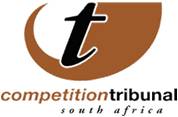 OUTCOME OF CASES HEARD BY THE TRIBUNAL ON WEDNESDAY, 26 OCTOBER 2016Judgment reserved in RMH and Propertuity Development merger matterThe Competition Tribunal has reserved judgment on the proposed merger between RMH and target company Propertuity, both focused investment companies. It will issue its decision at a later date. RMH has a controlling interest in Atterbury Property Holdings, which is a property investment and development firm with a portfolio of properties and developments spread across office, commercial, residential and retail segments.Propertuity is a property investment company with a focus on property development and regeneration in urban spaces. Propertuity holds interests in Johannesburg and Durban. These properties are located in the Gauteng and KwaZulu-Natal Provinces respectively. It has a portfolio of retail, residential, industrial, office, hotel, parking, storage and studio properties.Merger approved for BASF SE, Germany (BASF) and Rockwood Specialties Group GmbH (Rockwood), Germany and Chemetall U.S, Inc The Tribunal has approved, without conditions, the large merger whereby BASF intends to acquire Rockwood and Chemetall US.BASF is a global chemicals company, listed in Germany, and is involved in the development, manufacturing and sale of chemicals ranging from solvents, plasticizers, glues and electronic chemicals.Rockwood Specialities Group is a developer, manufacturer and marketer of specialty chemicals and advanced materials used for industrial and commercial purposes. While Chemetall US manufactures service treatment products for aerospace, aluminium and automotive industries. In South Africa, Chemetall SA develops and produces surface treatment products used to prepare the metal surface of a product prior to painting. These products are supplied to automotive components manufacturers, coils producers and cold forming customers.Main Street 1463 (Pty) Ltd And ACORP Gifts (Pty) Ltd to mergeThe Tribunal has approved the merger between acquiring company Main Street 1463 and Acorp. Main Street 1463 is ultimately controlled by Carlyle Group Management, a global alternative asset manager. Acorp is a wholesale supplier of branded and promotional products such as lanyards and bags and umbrellas.The merger will see Main Street Acquire control of Acorp. Issued by:Chantelle BenjaminCommunications: Competition TribunalTel (012)394 1383Cell: +27 (0) 73 007 5603Twitter: @comptribE-Mail: chantelleb@comptrib.co.zaOn Behalf Of:Lerato MotaungRegistrar: Competition TribunalTel: (012) 394 3355Cell: +27 (0) 82 556 3221E-Mail: LeratoM@comptrib.co.zaType of matterParties involvedCompetition Commission’s recommendation to TribunalLarge mergerRMB Holdings Limited And Propertuity Development (Pty) LtdApprove without conditions Large mergerBASF SE, Germany And Rockwood Specialties Group GMBH, Germany and Chemetall U.S., IncApprove without conditionsLarge merger Main Street 1463 (Pty) Ltd And ACORP Gifts (Pty) LtdApprove without conditions